SUPPLEMENTARY MATERIALSSupplementary Figure 1. Map of the Ontario health care service regions [referred to as Local Health Integration Networks (LHINs)]. 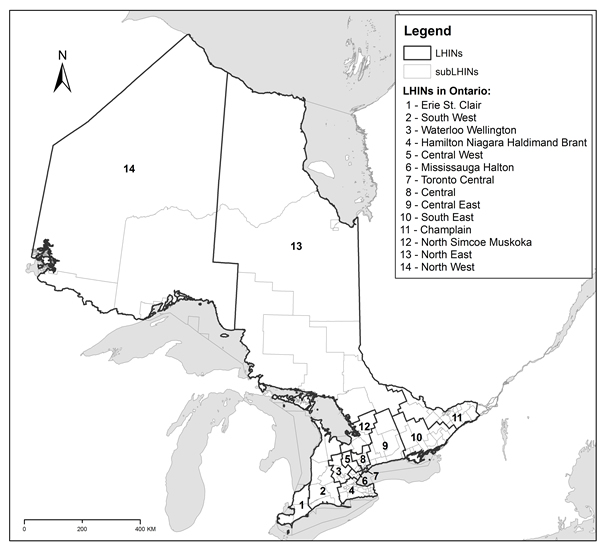 Map from Statistics Canada, 2015 (https://www150.statcan.gc.ca/n1/pub/82-003-x/2015003/article/14144/c-g/ g1-eng.htm). Note: All deep brain stimulation surgeries for Parkinson’s disease reported in this study were performed at one of the following three southern Ontario sites: London Health Sciences Centre, South West LHIN (2); Toronto’s University Health Network, Toronto Central LHIN (7); The Ottawa Hospital, Champlain LHIN (11).Supplementary Table 1. The RECORD statement: Checklist of items, extended from the STROBE statement that should be reported in observational studies using routinely collected health data. Supplementary Table 2. Data sources used in this study. Supplementary Table 3. Codes for diagnoses and procedures examined within our study.Supplementary Table 4. Identification Numbers (DINs) used to define individual medications and medication classes. Supplementary Table 5. Sociodemographic characteristics of unmatched cohort.Abbreviations: DBS, deep brain stimulation; LHIN, Local Health Integration Network; ON-Marg, Ontario Marginalization Index; PD, Parkinson's disease; SD, standard deviation.aCovariate used in matching of controls to cases.bOntario’s three DBS surgery sites are all located in Southern Ontario.Supplementary Table 6. Clinical and provider characteristics of unmatched cohort.Abbreviations: ADG, Aggregated Diagnosis Group; DBS, deep brain stimulation; LHIN, Local Health Integration Network; PD, Parkinson's disease; SD, standard deviation.aCovariate used in matching of controls to cases.Supplementary Table 7. Association between select characteristics and DBS surgery: sensitivity analysis.Abbreviations: AOR, adjusted odds ratio; CI, confidence interval; LHIN, Local Health Integration Network; ON-Marg, Ontario Marginalization Index; PD, Parkinson's disease.aAdjusted for all domains of the ON-Marg (residential instability, material deprivation, dependency, and ethnic concentration); overall illness (ADGs); diagnoses of dementia and psychosis; number of prior psychiatrist, geriatrician, and neurologist visits; and family physician status.b15 patients excluded from model due to missing LHIN data. cOntario’s three DBS surgery sites are all located in Southern Ontario.Supplementary Table 8. Association between select characteristics and DBS surgery for individuals 67+ years of age at index date: sensitivity analysis.Abbreviations: AOR, adjusted odds ratio; CI, confidence interval; LHIN, Local Health Integration Network; ON-Marg, Ontario Marginalization Index; PD, Parkinson's disease.aAdjusted for all domains of the ON-Marg (residential instability, material deprivation, dependency, and ethnic concentration); overall illness (ADGs); diagnoses of dementia and psychosis; number of prior psychiatrist, geriatrician, and neurologist visits; and family physician status.bAdjusted for all domains of the ON-Marg (residential instability, material deprivation, dependency, and ethnic concentration); overall illness (ADGs); diagnoses of dementia and psychosis; number of prior psychiatrist, geriatrician, and neurologist visits; family physician status; and use of any levodopa, non-ergot dopamine agonist, ergot dopamine agonist, MAO-B inhibitor, COMT inhibitor, anticholinergic for PD, and amantadine.c<=5 patients excluded from model due to missing LHIN data. dOntario’s three DBS surgery sites are all located in Southern Ontario.SectionItem NumberSTROBE ItemsLocation in Article Where Items Are ReportedRECORDS ItemsLocation in Article Where Items Are ReportedTitle and Abstract Title and Abstract Title and Abstract Title and Abstract Title and Abstract Title and Abstract 1(a) Indicate the study’s design with a commonly used term in the title or the abstract. (b) Provide in the abstract an informative and balanced summary of what was done and what was found.AbstractRECORD 1.1: The type of data used should be specified in the title or abstract. When possible, the name of the databases used should be included. 

RECORD 1.2: If applicable, the geographic region and time frame within which the study took place should be reported in the title or abstract. 

RECORD 1.3: If linkage between databases was conducted for the study, this should be clearly stated in the title or abstract.Abstract (individual databases are also described in the methods section and in Supplementary Table 2)Introduction Introduction Introduction Introduction Introduction Introduction Background rationale 2Explain the scientific background and rationale for the investigation being reported.IntroductionObjectives3State specific objectives, including any prespecified hypotheses.Abstract and IntroductionMethodsMethodsMethodsMethodsMethodsMethodsStudy design 4Present key elements of study design early in the paper.MethodsSetting5Describe the setting, locations, and relevant dates, including periods of recruitment, exposure, follow-up, and data collection.MethodsParticipants6(a) Cohort study: Give the eligibility criteria and the sources and methods of selection of participants. Describe methods of follow-up. Case-control study: Give the eligibility criteria and the sources and methods of case ascertainment and control selection. Give the rationale for the choice of cases and controls. Cross-sectional study: Give the eligibility criteria and the sources and methods of selection of participants. (b) Cohort study: For matched studies, give matching criteria and number of exposed and unexposed. Case-control study: For matched studies, give matching criteria and the number of controls per case. MethodsRECORD 6.1: The methods of study population selection (such as codes or algorithms used to identify subjects) should be listed in detail. If this is not possible, an explanation should be provided. RECORD 6.2: Any validation studies of the codes or algorithms used to select the population should be referenced. If validation was conducted for this study and not published elsewhere, detailed methods and results should be provided. RECORD 6.3: If the study involved linkage of databases, consider use of a flow diagram or other graphical display to demonstrate the data linkage process, including the number of individuals with linked data at each stage. Supplementary Tables 3 and 4, Methods, DiscussionVariables7Clearly define all outcomes, exposures, predictors, potential confounders, and effect modifiers. Give diagnostic criteria, if applicable.MethodsRECORD 7.1: A complete list of codes and algorithms used to classify exposures, outcomes, confounders, and effect modifiers should be provided. If these cannot be reported, an explanation should be provided. Supplementary Tables 3 and 4Data sources / measurement8For each variable of interest, give sources of data and details of methods of assessment (measurement). Describe comparability of assessment methods if there is more than one group. MethodsBias9Describe any efforts to address potential sources of bias. Methods and DiscussionStudy size10Explain how the study size was arrived at.Methods, Figure 1Quantitative variables 11Explain how quantitative variables were handled in the analyses. If applicable, describe which groupings were chosen and why. MethodsStatistical methods 12(a) Describe all statistical methods, including those used to control for confounding. (b) Describe any methods used to examine subgroups and interactions. (c) Explain how missing data were addressed. (d) Cohort study: If applicable, explain how loss to follow-up was addressed. Case-control study: If applicable, explain how matching of cases and controls was addressed. Cross-sectional study: If applicable, describe analytical methods taking account of sampling strategy. (e) Describe any sensitivity analyses. (a) Methods(b) Methods(c)  Methods; Table 1a; Supplementary Table 5(d) Methods(e) MethodsData access and cleaning methodsN/ARECORD 12.1: Authors should describe the extent to which the investigators had access to the database population used to create the study population. RECORD 12.2: Authors should provide information on the data cleaning methods used in the study. Figure 1, Supplementary Table 2, Data Sharing StatementLinkageN/ARECORD 12.3: State whether the study included person- level, institutional-level, or other data linkage across two or more databases. The methods of linkage and methods of linkage quality evaluation should be provided.Methods, Supplementary Table 2, Data Sharing StatementResultsResultsResultsResultsResultsResultsParticipants 13(a) Report the numbers of individuals at each stage of the study (e.g., numbers potentially eligible, examined for eligibility, confirmed eligible, included in the study, completing follow-up, and analysed). (b) Give reasons for nonparticipation at each stage. (c) Consider use of a flow diagram.Results, Figure 1RECORD 13.1: Describe in detail the selection of the persons included in the study (i.e., study population selection), including filtering based on data quality, data availability, and linkage. The selection of included persons can be described in the text and/or by means of the study flow diagram.Results, Figure 1Descriptive data 14(a) Give characteristics of study participants (e.g., demographic, clinical, and social) and information on exposures and potential confounders. (b) Indicate the number of participants with missing data for each variable of interest. (c) Cohort study: summarise follow-up time (e.g., average and total amount).Results, Tables 1a and 1b, Table 3, Supplementary Table 5 and 6Outcome data 15Cohort study: Report numbers of outcome events or summary measures over time. Case-control study: Reportnumbers in each exposure category or summary measures of exposure. Cross-sectional study: Report numbers of outcome events or summary measures.Results, Tables 1a and 1b, Table 3, Supplementary Table 5 and 6Main results 16(a) Give unadjusted estimates and, if applicable, confounder-adjusted estimates and their precision (e.g., 95% confidence interval). Make clear which confounders were adjusted for and why they were included. (b) Report category boundaries when continuous variables were categorized. (c) If relevant, consider translating estimates of relative risk into absolute risk for a meaningful time periodResults, Table 2Other analyses 17Report other analyses done—e.g., analyses of subgroups and interactions and sensitivity analysesResults, Table 4DiscussionDiscussionDiscussionDiscussionDiscussionDiscussionKey results 18Summarise key results with reference to study objectives.DiscussionLimitations 19Discuss limitations of the study, taking into account sources of potential bias or imprecision. Discuss both direction and magnitude of any potential bias.DiscussionRECORD 19.1: Discuss the implications of using data that were not created or collected to answer the specific research question(s). Include discussion of misclassification bias, unmeasured confounding, missing data, and changing eligibility over time, as they pertain to the study being reported.DiscussionInterpretation 20Give a cautious overall interpretation of results considering objectives, limitations, multiplicity of analyses, results fromsimilar studies, and other relevant evidence.DiscussionGeneralizability 21Discuss the generalisability (external validity) of the study results.DiscussionOther Information Other Information Other Information Other Information Other Information Other Information Funding 22Give the source of funding and the role of the funders for the present study and, if applicable, for the original studyon which the present article is based.Funding acknowledgementsAccessibility of protocol, raw data, and programming code N/ARECORD 22.1: Authors should provide information on how to access any supplemental information such as the study protocol, raw data, or programming code. Data Sharing StatementSourceFull NameDescriptionDADDischarge Abstract DatabaseContains detailed hospital discharge data on individuals receiving inpatient care in non-mental health designated beds, including encounter dates and information on diagnoses and procedures.NACRSNational Ambulatory Care Reporting SystemContains detailed information on outpatient care, including visits to hospital and community-based ambulatory care, day surgery, outpatient clinics, and emergency departments. Dataset details include demographic, clinical, administrative, and cost information. ODBOntario Drug Benefit ClaimsContains detailed prescription drug claim data for individual Ontarians covered under the program, the majority of who are 65 years of age or older. Elements within the dataset include patient, pharmacy, and physician identifiers, as well as detailed information on prescribed medications (such as DIN and quantity supplied).  OHIPOntario Health Insurance Plan Claims DatabaseContains in-depth physician claim data from physicians, groups, laboratories, and out-of-province providers who may claim under OHIP. Key elements within the dataset include patient and physician identifiers, code for services provided, associated diagnosis, and fee paid. OMHRSOntario Mental Health Reporting SystemContains detailed information on individuals admitted to adult inpatient mental health beds. Data elements within OMHRS include but are not limited to patient identifiers and demographics, admission and discharge dates, and psychiatric and non-psychiatric diagnoses. SDSSame Day Surgery DatabaseDerived from NACRS and includes detailed patient-level data for day surgery institutions. Key data elements include demographic data, clinical data, administrative data, and costs data.  IPDBICES Physician DatabaseIncludes annual information on all physicians in Ontario, including demographics, specialty, location, and various measures of physician activity.  POPYearly Ontario intercensal and postcensal population estimates and projectionContains annual intercensal and postcensal estimates of the Ontario population by sex, age, and geographic areas as of July 1. Available from the Ontario Ministry of Health and Long-Term Care: IntelliHEALTH ONTARIO.RPDBRegistered Persons DatabaseContains demographic data on anyone who has ever been issued an Ontario health card number. These data include date of birth, sex, date of death, eligibility periods for OHIP coverage, and postal code, and may be linked to other datasets at ICES.  CAPEClient Agency Program EnrolmentIncludes compensation model enrolment data. The dataset indicates the enrolment of an individual in a program with a specific clinician or care group.  ON-MargOntario Marginalization IndexA geographically based index that enables the quantification of the degree of marginalization across Ontario according to 4 major dimensions: residential instability, material deprivation, dependency, and ethnic concentration.CICImmigration, Refugees and Citizenship Canada (IRCC)’s Permanent Resident DatabaseContains detailed immigration application record data for individual’s who initially applied to land in Ontario. Available information includes country of citizenship, level of education, mother tongue, and landing date. Diagnosis or ProcedureCode TypeCodesDescriptionParkinson's diseaseICD-93320Paralysis agitans (Parkinson's disease)ICD-10G20Parkinson's diseaseOHIP DXCODE332Parkinson's diseaseSecondary parkinsonismICD-93321Secondary parkinsonismICD-10G21Secondary parkinsonismG22Parkinsonism in diseases classified elsewhereAtypical parkinsonismICD-93330Other degenerative diseases of basal gangliaICD-10G23Other degenerative diseases of basal gangliaDeep brain stimulation surgery OHIP FEECODEG547Clinical programming of deep brain stimulatorsand deep brain stimulator programmingG548Electrophysiological assessment of deep brain stimulatorsG549One or more additional implantation sitesCCP1593Implantation of intracranial neurostimulCCI1AE53SEJAImplantation, thalamus and basal ganglia, of electrodes (e.g. recording, stimulating) using burr hole approach1AE53SZJAImplantation of internal device, thalamus and basal ganglia of electrodes (e.g. recording, stimulating) using open approach1AJ53SEJAImplantation of internal device, cerebellum of electrode using open approach with burr hole technique1AN53SEJAImplantation of internal device, brain burr hole technique for access of electrodes (e.g. recording, stimulating)1AN53SZJAImplantation of internal device, brain craniotomy (or craniectomy) flap technique for access of electrodes (e.g. recording, stimulating)1AP53SEJAImplantation of internal device, brain stem burr hole technique for access of electrodes (e.g. recording, stimulating)1AP53SZJAImplantation of internal device, brain stem craniotomy (or craniectomy) flap technique for access of electrodes (e.g. recording, stimulating)1BA53SZDVImplantation of internal device, cranial nerves of neurostimulator deviceBrain tumourICD-92250Benign neoplasm brain2252Benign neoplasm of cerebral meninges191Primary malignant neoplasm of brain1921Primary malignant neoplasm of cerebral meningesICD-10D320Benign neoplasm of cerebral meningesD329Benign neoplasm of meninges, unspecifiedD330Benign neoplasm of brain, supratentorialD331Benign neoplasm of brain, infratentorialD332Benign neoplasm of brain, unspecifiedC700Malignant neoplasm of cerebral meningesC709Malignant neoplasm of meninges, unspecifiedC71Malignant neoplasm of brainDementia and borderline dementiaICD-90461Jakob-Creutzfeldt disease2900Senile dementia uncomplicated2901Presenile dementia2902Senile delusion2903Senile delirium2904Arterioscler dement nos294Dementias (amnestic syndrome; dementia in oth diseases; organic brain synd nec; organic brain synd nos)3310Alzheimer's disease3311Pick's disease3315Idiopathic normal pressure hydrocephalus (inph)33182Dementia with lewy bodiesICD-10F00Dementia in alzheimer's disease (g30.-+)F01Vascular dementiaF02Dementia in other diseases classified elsewhereF03Unspecified dementiaG30Alzheimer's diseaseOHIP DXCODE290Senile dementia, presenile dementia331Other cerebral degenerationsPsychosisICD-92921Drug paranoid state 2928Drug-induced delirium 2938Organic delusional synd 2950Simpl schizophren-unspec 2951Hebephrenia-unspec 2952Catatonia-unspec 2953Paranoid schizo-unspec2954Ac schizophrenia-unspec2955Latent schizophren-unsp2956Resid schizophren-unsp2957Schizoaffective-unspec2958Schizophrenia nec-unspec2959Schizophrenia nos-unspec2960Manic disorder-unspec2962Depress psychosis-unspec2964Bipol aff, manic-unspec2966Bipol aff, mixed-unspec2967Bipolar affective nos 2968Manic-depressive nos2969Affective psychosis nos2970Paranoid state, simple2971Paranoia2972Paraphrenia2973Shared paranoid disorder2978Paranoid states nec2979Paranoid state nos2980React depress psychosis2981Excitativ type psychosis2982Reactive confusion2983Acute paranoid reaction2984Psychogen paranoid psych2988React psychosis nec/nos2989Psychosis nos7801HallucinationsICD-10F150Mental and behavioural disorders due to use of other stimulants including caffeine, acute intoxicationF155Mental and behavioural disorders due to use of other stimulants including caffeine, psychotic disorderF157Mental and behavioural disorders due to use of other stimulants including caffeine, residual and late-onset psychotic disorderF195Mental and behavioural disorders due to multiple drug use and use of psychoactive substances, psychotic disorderF197Mental and behavioural disorders due to multiple drug use and use of psychoactive substances, residual and late-onset psychotic disorderF200Paranoid schizophreniaF201Hebephrenic schizophreniaF202Catatonic schizophreniaF203Undifferentiated schizophreniaF205Residual schizophreniaF206 simple schizophreniaF208Other schizophreniaF209Schizophrenia, unspecifiedF21Schizotypal disorderF220Delusional disorderF228Other persistent delusional disordersF229Persistent delusional disorder, unspecifiedF230Acute polymorphic psychotic disorder without symptoms of schizophreniaF231Acute polymorphic psychotic disorder with symptoms of schizophreniaF232Acute schizophrenia-like psychotic disorderF233Other acute predominantly delusional psychotic disordersF238Other acute and transient psychotic disordersF239Acute and transient psychotic disorder, unspecifiedF24Induced delusional disorderF250Schizoaffective disorder, manic typeF251Schizoaffective disorder, depressive typeF252Schizoaffective disorder, mixed typeF258Other schizoaffective disordersF259Schizoaffective disorder, unspecifiedF28Other nonorganic psychotic disordersF29Unspecified nonorganic psychosisF300HypomaniaF301Mania without psychotic symptomsF302Mania with psychotic symptomsF308Other manic episodesF309Manic episode, unspecifiedF311Bipolar affective disorder, current episode manic without psychotic symptomsF312Bipolar affective disorder, current episode manic with psychotic symptomsF316Bipolar affective disorder, current episode mixedF318Other bipolar affective disordersF319Bipolar affective disorder, unspecifiedF323Severe depressive episode with psychotic symptomsF380Other single mood [affective] disordersF388Other specified mood [affective] disordersF39Unspecified mood [affective] disorderR443Hallucinations, unspecifiedR442Other hallucinationsR441Visual hallucinationsR440Auditory hallucinationsOHIP DXCODE292Drug psychosis295Schizophrenia296Manic depressive psychosis, involutional melancholia297Paranoid states298Other psychosesStrokeICD-9430Subarachnoid hemorrhage431Intracerebral hemorrhage432Other and unspecified intracranial hemorrhage4340Occlusion of cerebral arteries, cerebral thrombosis4341Occlusion of cerebral arteries, cerebral embolism4349Occlusion of cerebral arteries, cerebral artery occlusion, unspecified436CvaICD-10I600Subarachnoid haemorrhage from carotid siphon and bifurcationI601Subarachnoid haemorrhage from middle cerebral arteryI602Subarachnoid haemorrhage from anterior communicating arteryI603Subarachnoid haemorrhage from posterior communicating arteryI604Subarachnoid haemorrhage from basilar arteryI605Subarachnoid haemorrhage from vertebral arteryI606Subarachnoid haemorrhage from other intracranial arteriesI607Subarachnoid haemorrhage from intracranial artery, unspecifiedI609Subarachnoid haemorrhage, unspecifiedI61Intracerebral haemorrhageI62Other nontraumatic intracranial haemorrhageI630Cerebral infarction due to thrombosis of precerebral arteriesI631Cerebral infarction due to embolism of precerebral arteriesI632Cerebral infarction due to unspecified occlusion or stenosis of precerebral arteriesI633Cerebral infarction due to thrombosis of cerebral arteriesI634Cerebral infarction due to embolism of cerebral arteriesI635Cerebral infarction due to unspecified occlusion or stenosis of cerebral arteriesI638Other cerebral infarctionI639Cerebral infarction, unspecifiedI64Stroke, not specified as haemorrhage or infarctionOHIP DXCODE436Acute cerebrovascular accident, c.v.a., strokeSuicide attemptICD-9: E-Code950Suicide & selfinflicted poisoning by solid/liquid substances951Suicide & selfinflicted poisoning by gases in domestic use952Suicide & selfinflicted poisoning by oth gases & vapours953Suicide & selfinflicted injury by hanging, strangulation & suffocation954Suicide & selfinflicted injury by submersion (drowning)955Suicide & selfinflicted injury by firearms & explosives956Suicide & selfinflicted injury by cutting & piercing instruments957Suicide & selfinflicted injury by jumping f high place958Suicide & selfinflicted injury by oth & unspcfd means959Late effects of selfinflicted injuryICD-10X60Intentional self-poisoning by and exposure to nonopioid analgesics, antipyretics and antirheumaticsX61Intentional self-poisoning by and exposure to antiepileptic, sedative-hypnotic, antiparkinsonism and psychotropic drugs, not elsewhere classifiedX62Intentional self-poisoning by and exposure to narcotics and psychodysleptics [hallucinogens], not elsewhere classifiedX63Intentional self-poisoning by and exposure to other drugs acting on the autonomic nervous systemX64Intentional self-poisoning by and exposure to other and unspecified drugs, medicaments and biological substancesX65Intentional self-poisoning by and exposure to alcoholX66Intentional self-poisoning by and exposure to organic solvents and halogenated hydrocarbons and their vapoursX67Intentional self-poisoning by and exposure to other gases and vapoursX68Intentional self-poisoning by and exposure to pesticidesX69Intentional self-poisoning by and exposure to other and unspecified chemicals and noxious substancesX70Intentional self-harm by hanging, strangulation and suffocationX71Intentional self-harm by drowning and submersionX72Intentional self-harm by handgun dischargeX73Intentional self-harm by rifle, shotgun and larger firearm dischargeX7400Intentional self-harm by bb gun dischargeX7401Intentional self-harm by air gun dischargeX7408Intentional self-harm by other specified firearm dischargeX7409Intentional self-harm by unspecified firearm dischargeX75Intentional self-harm by explosive materialX76Intentional self-harm by smoke, fire and flamesX77Intentional self-harm by steam, hot vapours and hot objectsX78Intentional self-harm by sharp objectX79Intentional self-harm by blunt objectX80Intentional self-harm by jumping from a high placeX81Intentional self-harm by jumping or lying before moving objectX82Intentional self-harm by crashing of motor vehicleX83Intentional self-harm by other specified meansX84Intentional self-harm by unspecified meansFallsICD-9: E-Code880Fall on/f stairs/steps881Fall on/f ladders/scaffolding882Fall f/out of building/other structure883Fall into hole/other opening in surface884Oth fall f one level to another885Fall on same level f slipping, tripping/stumbling886Fall on same level f collision, pushing/shoving, by/w oth person887Fracture, cause unspcfd888Oth & unspcfd fallICD-10All S codesInjury codesT00Superficial injuries involving multiple body regionsT01Open wounds involving multiple body regionsT02Fractures involving multiple body regionsT03Dislocations, sprains and strains involving multiple body regionsT04Crushing injuries involving multiple body regionsT05Traumatic amputations involving multiple body regionsT06Other injuries involving multiple body regions, not elsewhere classifiedT07Unspecified multiple injuriesT08Fracture of spine, level unspecifiedT09Other injuries of spine and trunk, level unspecifiedT10Fracture of upper limb, level unspecifiedT11Other injuries of upper limb, level unspecifiedT12Fracture of lower limb, level unspecifiedT13Other injuries of lower limb, level unspecifiedT14Injury of unspecified body regionW00Fall on same level involving ice and snowW01Fall on same level from slipping, tripping and stumblingW02Fall involving skates, skis, sport boards and rollerbladesW03Other fall on same level due to collision with, or pushing by, another personW04Fall while being carried or supported by other personsW05Fall involving wheelchair and other types of walking devicesW06Fall involving bedW07Fall involving chairW08Fall involving other furnitureW09Fall involving playground equipmentW10Fall on and from stairs and stepsW11Fall on and from ladderW12Fall on and from scaffoldingW13Fall from, out of or through building or structureW14Fall from treeW15Fall from cliffW16Diving or jumping into water causing injury other than drowning or submersionW17Other fall from one level to anotherW18Other fall on same levelW19Unspecified fallDrug Identification Number (DIN)Medication NameMedication Class(es)00013331LevodopaLevodopa00386464Benserazide HCl & levodopa00386472Benserazide HCl & levodopa00522597Benserazide HCl & levodopa00328219Carbidopa monohydrate & levodopa00355658Carbidopa monohydrate & levodopa00513997Carbidopa monohydrate & levodopa00870935Carbidopa & levodopa02028786Carbidopa & levodopa02126168Carbidopa & levodopa02126176Carbidopa & levodopa02126184Carbidopa & levodopa02182823Carbidopa & levodopa02182831Carbidopa & levodopa02182858Carbidopa & levodopa02195933Carbidopa & levodopa02195941Carbidopa & levodopa02195968Carbidopa & levodopa02244494Carbidopa & levodopa02244495Carbidopa & levodopa02244496Carbidopa & levodopa02245211Carbidopa & levodopa02272873Carbidopa & levodopa02292165Carbidopa & levodopa02421488Carbidopa & levodopa02421496Carbidopa & levodopa02305933Carbidopa & entacapone & levodopaLevodopa & COMT inhibitor02305941Carbidopa & entacapone & levodopa02305968Carbidopa & entacapone & levodopa02337827Carbidopa & entacapone & levodopa02337835Carbidopa & entacapone & levodopa02237145Pramipexole HClNon-ergot dopamine agonist02237146Pramipexole HCl02237147Pramipexole HCl02241594Pramipexole HCl02269309Pramipexole HCl02269325Pramipexole HCl02269333Pramipexole HCl02290111Pramipexole HCl02290146Pramipexole HCl02290154Pramipexole HCl02292378Pramipexole HCl02292394Pramipexole HCl02292408Pramipexole HCl02297302Pramipexole HCl02297329Pramipexole HCl02297337Pramipexole HCl02315262Pramipexole HCl02315289Pramipexole HCl02315297Pramipexole HCl02376350Pramipexole HCl02376377Pramipexole HCl02376385Pramipexole HCl02424061Pramipexole HCl02424096Pramipexole HCl09857268Pramipexole HCl09857269Pramipexole HCl09857270Pramipexole HCl02232565Ropinirole HCl02232567Ropinirole HCl02232568Ropinirole HCl02232569Ropinirole HCl02314037Ropinirole HCl02314053Ropinirole HCl02314061Ropinirole HCl02314088Ropinirole HCl02316846Ropinirole HCl02316854Ropinirole HCl02316862Ropinirole HCl02316870Ropinirole HCl02326590Ropinirole HCl02326612Ropinirole HCl02326620Ropinirole HCl02326639Ropinirole HCl02332361Ropinirole HCl02332426Ropinirole HCl02332434Ropinirole HCl02337746Ropinirole HCl02337762Ropinirole HCl02337770Ropinirole HCl02337800Ropinirole HCl02352338Ropinirole HCl02352346Ropinirole HCl02352354Ropinirole HCl02352362Ropinirole HCl02353059Ropinirole HCl00371033Bromocriptine mesylateErgot dopamine agonist00568643Bromocriptine mesylate00842672Bromocriptine mesylate02087324Bromocriptine mesylate02230454Bromocriptine mesylate02231702Bromocriptine mesylate02236949Bromocriptine mesylate09852026Bromocriptine02242471Cabergoline02301407Cabergoline01934279Pergolide mesylate01934287Pergolide mesylate01934295Pergolide mesylate02123320Pergolide mesylate02123339Pergolide mesylate02123347Pergolide mesylate00855839Selegiline HClMAO-B inhibitor02068087Selegiline HCl02123312Selegiline HCl02230641Selegiline HCl02230717Selegiline HCl02231036Selegiline HCl02238102Selegiline HCl02284642Rasagiline mesylate02284650Rasagiline mesylate02404680Rasagiline02404699Rasagiline02418436Rasagiline mesylate02418444Rasagiline mesylate02235914TolcaponeCOMT inhibitor02235921Tolcapone02243763Entacapone02321459Entacapone02375559Entacapone02380005Entacapone02390337Entacapone00589004Amantadine HClAmantadine01913999Amantadine HCl01919288Amantadine HCl01990403Amantadine HCl02022826Amantadine HCl02034468Amantadine HCl02139200Amantadine HCl00016128Benztropine mesylateAnticholinergic00016357Benztropine mesylate00426857Benztropine mesylate02238903Benztropine mesylate00124982Biperiden HCl00004405Procyclidine HCl00004758Procyclidine HCl00306290Procyclidine HCl00485012Procyclidine HCl00587354Procyclidine HCl00649392Procyclidine HCl00014656Trihexyphenidyl HCl00021911Trihexyphenidyl HCl00021938Trihexyphenidyl HCl00545058Trihexyphenidyl HCl00545074Trihexyphenidyl HCl00885398Trihexyphenidyl HClTotal (n = 46,237)No DBS (n = 45,694)DBS (n = 543)Age (years), mean (SD)a76.72 ± 9.5876.89 ± 9.4761.98 ± 7.36Female, n (%)a20,356 (44.0%)20,182 (44.2%)174 (32.0%)Immigrant, n (%) 2,592 (5.6%)2,541 (5.6%)51 (9.4%)ON-Marg: Residential Instability, n (%)	Quintile 1 (least marginalized)5,315 (11.5%)5,211 (11.4%)104 (19.2%)	Quintile 27,236 (15.6%)7,125 (15.6%)111 (20.4%)	Quintile 38,688 (18.8%)8,583 (18.8%)105 (19.3%)	Quintile 49,927 (21.5%)9,827 (21.5%)100 (18.4%)	Quintile 5 (most marginalized)13,582 (29.4%)13,463 (29.5%)119 (21.9%)	Missing1,489 (3.2%)1,485 (3.2%)<=5 ON-Marg: Material Deprivation, n (%)	Quintile 1 (least marginalized)8,570 (18.5%)8,416 (18.4%)154 (28.4%)	Quintile 28,816 (19.1%)8,698 (19.0%)118 (21.7%)	Quintile 39,124 (19.7%)9,021 (19.7%)103 (19.0%)	Quintile 49,359 (20.2%)9,262 (20.3%)97 (17.9%)	Quintile 5 (most marginalized)8,879 (19.2%)8,812 (19.3%)67 (12.3%)	Missing1,489 (3.2%)1,485 (3.2%)<=5 ON-Marg: Dependency, n (%)	Quintile 1 (least marginalized)4,433 (9.6%)4,348 (9.5%)85 (15.7%)	Quintile 26,072 (13.1%)5,964 (13.1%)108 (19.9%)	Quintile 37,622 (16.5%)7,527 (16.5%)95 (17.5%)	Quintile 49,126 (19.7%)9,014 (19.7%)112 (20.6%)	Quintile 5 (most marginalized)17,495 (37.8%)17,356 (38.0%)139 (25.6%)	Missing1,489 (3.2%)1,485 (3.2%)<=5 ON-Marg: Ethnic Concentration, n (%)	Quintile 1 (least marginalized)9,744 (21.1%)9,633 (21.1%)111 (20.4%)	Quintile 29,569 (20.7%)9,459 (20.7%)110 (20.3%)	Quintile 38,751 (18.9%)8,635 (18.9%)116 (21.4%)	Quintile 48,348 (18.1%)8,244 (18.0%)104 (19.2%)	Quintile 5 (most marginalized)8,336 (18.0%)8,238 (18.0%)98 (18.0%)	Missing1,489 (3.2%)1,485 (3.2%)<=5 Health Care Service Regions (LHIN), n (%)	Erie St. Clair (1)2,999 (6.5%)2,969 (6.5%)30 (5.5%)	South West (2)3,979 (8.6%)3,913 (8.6%)66 (12.2%)	Waterloo Wellington (3)2,495 (5.4%)2,465 (5.4%)30 (5.5%)	Hamilton Niagara Haldimand Brant (4)5,797 (12.5%)5,739 (12.6%)58 (10.7%)	Central West (5)1,677 (3.6%)1,656 (3.6%)21 (3.9%)	Mississauga Halton (6)3,061 (6.6%)3,014 (6.6%)47 (8.7%)	Toronto Central (7)4,409 (9.5%)4,363 (9.5%)46 (8.5%)	Central (8)5,522 (11.9%)5,466 (12.0%)56 (10.3%)	Central East (9)5,350 (11.6%)5,292 (11.6%)58 (10.7%)	South East (10)1,891 (4.1%)1,867 (4.1%)24 (4.4%)	Champlain (11)4,404 (9.5%)4,353 (9.5%)51 (9.4%)	North Simcoe Muskoka (12)1,654 (3.6%)1,637 (3.6%)17 (3.1%)	North East (13)1,974 (4.3%)1,949 (4.3%)25 (4.6%)	North West (14)804 (1.7%)791 (1.7%)13 (2.4%)	Missing221 (0.5%)220 (0.5%)<=5Grouped Regions, n (%)b	Southern Ontario (all southern LHINs)43,238 (93.5%)42,734 (93.5%)504 (92.8%)	Northern Ontario (North East & North West)2,778 (6.0%)2,740 (6.0%)38 (7.0%)	Missing221 (0.5%)220 (0.5%)<=5Total (n = 46,237)No DBS (n = 45,694)DBS (n = 543)PD Diagnosis and Duration	Year of PD Diagnosis (cohort entry), n (%)a		19959,966 (21.6%)9,850 (21.6%)116 (21.4%)		19962,777 (6.0%)2,750 (6.0%)27 (5.0%)		19972,493 (5.4%)2,465 (5.4%)28 (5.2%)		19982,521 (5.5%)2,496 (5.5%)25 (4.6%)		19992,564 (5.5%)2,533 (5.5%)31 (5.7%)		20002,528 (5.5%)2,499 (5.5%)29 (5.3%)		20012,539 (5.5%)2,505 (5.5%)34 (6.3%)		20022,511 (5.4%)2,481 (5.4%)30 (5.5%)		20032,449 (5.3%)2,408 (5.3%)41 (7.6%)		20042,530 (5.5%)2,497 (5.5%)33 (6.1%)		20052,795 (6.0%)2,759 (6.0%)36 (6.6%)		20062,738 (5.9%)2,699 (5.9%)39 (7.2%)		20072,883 (6.2%)2,855 (6.2%)28 (5.2%)		20082,942 (6.4%)2,908 (6.4%)34 (6.3%)		20092,001 (4.3%)1,989 (4.4%)12 (2.2%)	Time with PD (years), mean (SD)a4.83 ± 3.694.78 ± 3.659.51 ± 3.74Comorbidities in Previous 2 Years	ADGs, n (%)		0954 (2.1%)954 (2.1%)0 (0.0%)		1-21,971 (4.3%)1,958 (4.3%)13 (2.4%)		3-44,461 (9.6%)4,388 (9.6%)73 (13.4%)		5-66,890 (14.9%)6,775 (14.8%)115 (21.2%)		7+31,961 (69.1%)31,619 (69.2%)342 (63.0%)	Dementia, n (%)13,982 (30.2%)13,949 (30.5%)33 (6.1%)	Psychosis, n (%)6,595 (14.3%)6,544 (14.3%)51 (9.4%)	Stroke, n (%)8,997 (19.5%)8,970 (19.6%)27 (5.0%)Injuries in Previous 5 Years, n (%)	Suicide Attempt631 (1.4%)625 (1.4%)6 (1.1%)	Fall10,490 (22.7%)10,384 (22.7%)106 (19.5%)Health Care Utilization in Previous 2 Years, n (%)	All Health Care Visits		30+ Visits31,689 (68.5%)31,268 (68.4%)421 (77.5%)		< 30 Visits14,548 (31.5%)14,426 (31.6%)122 (22.5%)	Emergency Department Visits		Any Visit20,622 (44.6%)20,357 (44.6%)265 (48.8%)		No Visit25,615 (55.4%)25,337 (55.4%)278 (51.2%)	Psychiatrist Visits		Any Visit6,690 (14.5%)6,350 (13.9%)340 (62.6%)		No Visit39,547 (85.5%)39,344 (86.1%)203 (37.4%)	Geriatrician Visits		Any Visit7,325 (15.8%)7,309 (16.0%)16 (2.9%)		No Visit38,912 (84.2%)38,385 (84.0%)527 (97.1%)	Neurologist Visits		4+ Visits16,901 (36.6%)16,426 (35.9%)475 (87.5%)		1-3 Visits12,761 (27.6%)<=12,700 <=65		No Visit16,575 (35.8%)<=16,575<=5 Primary Care Physician Status	Rostered to a Primary Care Physician, n (%)21,809 (47.2%)21,399 (46.8%)410 (75.5%)AORa (95% CI)P valuePatient Characteristics	Immigrant to Canada		NoReference-		Yes1.22 (0.68 - 2.20)0.50	ON-Marg: Residential Instability		Quintile 1 (least marginalized)Reference-		Quintile 21.01 (0.63 - 1.62)0.97		Quintile 31.19 (0.71 - 2.00)0.50		Quintile 40.95 (0.57 - 1.59)0.84		Quintile 5 (most marginalized)1.23 (0.73 - 2.08)0.44	ON-Marg: Material Deprivation		Quintile 1 (least marginalized)Reference-		Quintile 20.89 (0.59 - 1.36)0.60		Quintile 30.91 (0.58 - 1.42)0.67		Quintile 40.94 (0.59 - 1.50)0.80		Quintile 5 (most marginalized)0.77 (0.45 - 1.33)0.35	ON-Marg: Dependency		Quintile 1 (least marginalized)Reference		Quintile 21.56 (0.93 - 2.62)0.09		Quintile 31.24 (0.74 - 2.08)0.41		Quintile 41.06 (0.63 - 1.78)0.83		Quintile 5 (most marginalized)0.78 (0.46 - 1.32)0.36	ON-Marg: Ethnic Concentration		Quintile 1 (least marginalized)Reference-		Quintile 20.58 (0.37 - 0.90)0.01		Quintile 30.62 (0.39 - 0.97)0.04		Quintile 40.47 (0.29 - 0.77)<0.01		Quintile 5 (most marginalized)0.27 (0.15 - 0.46)<0.01	Health Care Service Region (LHIN)b		Toronto Central (7)Reference-		Erie St. Clair (1)3.93 (1.74 - 8.88)<0.01		South West (2)4.86 (2.30 - 10.28)<0.01		Waterloo Wellington (3)2.12 (0.90 - 5.02)0.09		Hamilton Niagara Haldimand Brant (4)1.32 (0.62 - 2.85)0.47		Central West (5)0.74 (0.28 - 1.96)0.55		Mississauga Halton (6)0.86 (0.38 - 1.92)0.71		Central (8)0.99 (0.46 - 2.12)0.99		Central East (9)1.05 (0.49 - 2.27)0.90		South East (10)1.01 (0.36 - 2.79)0.99		Champlain (11)1.08 (0.50 - 2.33)0.83		North Simcoe Muskoka (12)0.79 (0.27 - 2.31)0.66		North East (13)2.19 (0.80 - 5.98)0.13		North West (14)23.62 (5.88 - 94.82)<0.01	Grouped Regionsb,c		Southern Ontario (all southern LHINs)Reference-		Northern Ontario (North East & North West)2.29 (1.19 - 4.42)0.01Health Care Utilization in Previous 2 Years	All Health Care Visits		30+ VisitsReference-		< 30 Visits0.28 (0.20 - 0.41)<0.01	Emergency Department Visits		Any VisitReference-		No Visit0.91 (0.67 - 1.25)0.57	Psychiatrist Visits		Any VisitReference-		No Visit0.11 (0.08 - 0.15)<0.01	Geriatrician Visits		Any VisitReference-		No Visit2.12 (1.05 - 4.28)0.03	Neurologist Visits		4+ VisitsReference-		1-3 Visits0.21 (0.14 - 0.31)<0.01		No Visit0.01 (0.00 - 0.02)<0.01Rostered to a Primary Care Physician	YesReference-	No1.01 (0.65 - 1.57)0.96AOR (95% CI)aP valueAOR (95% CI)bP valuePatient Characteristics	Immigrant to Canada		NoReference-Reference-		Yes0.92 (0.20 - 4.31)0.911.17 (0.24 - 5.64)0.85	ON-Marg: Residential Instability		Quintile 1 (least marginalized)Reference-Reference-		Quintile 21.05 (0.45 - 2.45)0.921.10 (0.45 - 2.71)0.83		Quintile 30.74 (0.28 – 2.00)0.560.70 (0.23 - 2.07)0.52		Quintile 40.38 (0.14 - 1.02)0.050.32 (0.11 - 0.95)0.04		Quintile 5 (most marginalized)1.20 (0.46 - 3.09)0.711.19 (0.43 - 3.26)0.74	ON-Marg: Material Deprivation		Quintile 1 (least marginalized)Reference-Reference-		Quintile 20.94 (0.44 - 2.02)0.880.87 (0.39 - 1.97)0.74		Quintile 30.81 (0.36 - 1.84)0.620.76 (0.33 - 1.75)0.52		Quintile 40.52 (0.20 - 1.30)0.160.57 (0.22 - 1.49)0.25		Quintile 5 (most marginalized)0.96 (0.34 - 2.68)0.941.10 (0.38 - 3.13)0.86	ON-Marg: Dependency		Quintile 1 (least marginalized)Reference-Reference-		Quintile 21.33 (0.50 - 3.59)0.571.04 (0.39 - 2.80)0.93		Quintile 30.84 (0.30 - 2.31)0.730.55 (0.19 - 1.58)0.27		Quintile 40.80 (0.30 - 2.11)0.650.70 (0.26 - 1.87)0.47		Quintile 5 (most marginalized)0.49 (0.19 - 1.30)0.150.42 (0.15 - 1.13)0.08	ON-Marg: Ethnic Concentration		Quintile 1 (least marginalized)Reference-Reference-		Quintile 20.57 (0.25 - 1.29)0.180.75 (0.31 - 1.78)0.51		Quintile 30.32 (0.14 - 0.75)0.010.43 (0.18 - 1.01)0.05		Quintile 40.26 (0.10 - 0.68)0.010.31 (0.12 - 0.86)0.02		Quintile 5 (most marginalized)0.12 (0.04 - 0.35)<.010.13 (0.04 - 0.41)<0.01	Health Care Service Region (LHIN)c		Toronto Central (7)Reference-Reference-		Erie St. Clair (1)2.14 (0.51 - 9.04)0.302.92 (0.62 - 13.6)0.17		South West (2)2.15 (0.62 - 7.50)0.232.94 (0.81 - 10.67)0.10		Waterloo Wellington (3)1.53 (0.33 - 7.06)0.591.86 (0.38 - 9.07)0.44		Hamilton Niagara Haldimand Brant (4)0.40 (0.11 - 1.50)0.170.33 (0.08 - 1.34)0.12		Central West (5)0.26 (0.03 - 2.16)0.210.24 (0.02 - 2.36)0.22		Mississauga Halton (6)0.43 (0.11 - 1.73)0.240.55 (0.13 - 2.29)0.41		Central (8)0.46 (0.12 - 1.83)0.270.63 (0.13 - 2.93)0.55		Central East (9)0.70 (0.18 - 2.67)0.600.87 (0.21 - 3.58)0.85		South East (10)0.69 (0.10 - 4.87)0.710.80 (0.10 - 6.55)0.84		Champlain (11)0.64 (0.18 - 2.36)0.510.60 (0.16 - 2.31)0.46		North Simcoe Muskoka (12)0.57 (0.09 - 3.52)0.550.45 (0.06 - 3.20)0.43		North East (13)1.06 (0.17 - 6.55)0.951.08 (0.16 - 7.18)0.94		North West (14)0.58 (0.03 - 11.12)0.720.54 (0.01 - 25.03)0.75	Grouped Regionsc,d		Southern Ontario (all southern LHINs)Reference-Reference-		Northern Ontario (North East & North West)1.18 (0.34 - 4.15)0.791.28 (0.34 - 4.77)0.71Health Care Utilization in Previous 2 Years	All Health Care Visits		30+ VisitsReference-Reference-		< 30 Visits0.21 (0.10 - 0.44)<.010.21 (0.10 - 0.45)<0.01	Emergency Department Visits		Any VisitReference-Reference-		No Visit0.97 (0.54 - 1.75)0.920.97 (0.53 - 1.78)0.92	Psychiatrist Visits		Any VisitReference-Reference-		No Visit0.08 (0.04 - 0.15)<.010.07 (0.04 - 0.16)<0.01	Geriatrician Visits		Any VisitReference-Reference-		No Visit1.67 (0.59 - 4.68)0.332.21 (0.75 - 6.49)0.15	Neurologist Visits		4+ VisitsReference-Reference-		1-3 Visits0.23 (0.11 - 0.47)<.010.27 (0.13 - 0.58)<0.01		No Visit0.01 (0.00 - 0.07)<.010.02 (0.00 - 0.13)<0.01Rostered to a Primary Care Physician	YesReference-Reference-	No1.26 (0.53 - 2.98)0.601.18 (0.48 - 2.86)0.72PD Medication Classes Utilized in Previous 2 Years	0-2--Reference-	3-4--1.91 (1.03 - 3.53)0.04	5+--4.85 (2.04 - 11.52)<0.01